HOLY MARY INSTITUTE OF TECHNOLOGY & SCIENCE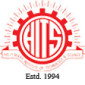  (Approved by AICTE, New Delhi, and Permanent Affiliation to JNTUH, Accredited by NAAC)Bogaram (V), Keesara (M), Medchal (Dist), Hyderabad, Telangana StateDetails of International / National Journal Papers published by the Faculty              Dept. of: S&H										                   A.Y.: 2018-19H O D																PRINCIPALS.No.Name of the Staff Members with DesignationTitle of the Paper & Page No.(from __ to__)Volume No,  Issue No & ISSN/ISBN NoName of the JournalYear and Month of the JournalScopus Indexed (Yes/No) Journal typeJournal typePaper enclosed Soft & Hard copies(Yes or No)S.No.Name of the Staff Members with DesignationTitle of the Paper & Page No.(from __ to__)Volume No,  Issue No & ISSN/ISBN NoName of the JournalYear and Month of the JournalScopus Indexed (Yes/No) NationalInternational1T.Ranjeth Kumar Reddy,T.Subbarao, R.Padma Suvarna, P.Srinivasula reddyStudies on Dielectric Properties of Cow dung/glass fiber reinforced with polyester hybrid composites (143-148)6(2) & 23219637International Journal of Research in Advent Technology2018NO√YEST.Ranjeth Kumar ReddyGreen Synthesis of Metal Nano Particles for Antibacterial and Cytotoxic  pplications: A Systematic Review(140-158)8 (3) & 22493352International journal of basic and applied research2018NO√YESV.S.VaniStructural and Electrical Properties of ZnO-CuO Nanocomposite Thin Films Sensor Letters, Vol-17, 1-8, 2019, American Scientific Publishers2019No√YESV.S.VaniStructural, Optical and microscopy analysis of ZnO-CuO Nanocomposite Thin Films, , ISSN NO. 1301-2746. Vol-8, Issue 12,Adalya Journal 2019no√YESK.varalaxmiA study on mathematical modeling in fluid flow applications using partial differential equations  vol9,issue5,2019 ,page number-388 with  issn n0:2249-2976  pramana research journal2019NO√YES